Міністерство освіти і науки УкраїниЛьвівський національний університет імені Івана ФранкаКафедра соціології“ЗАТВЕРДЖУЮ”          		Декан історичного факультету _______________________________  “______”________________20___ рокуРобоча програма навчальної дисципліниСоціологія громадянського суспільства(назва навчальної дисципліни)рівень вищої освіти       БАКАЛАВР____галузь знань 05 – Соціальні та поведінкові наукиспеціальність 054 соціологіявид дисципліни_____________ЗА ВИБОРОМ____________(обов’язкова / за вибором)факультет_____________ІСТОРИЧНИЙ_________2019-2020 навчальний рікРобоча програма «Соціологія громадянського суспільства» для студентів спеціальності 054 соціологія. - Львів, 2019. – 16 с. Розробник: к.і.н., доц. кафедри соціології Лапан Т.Д.Робоча програма затверджена на засіданні кафедри соціології Протокол №1 від 29 серпня 2019 р. Завідувач кафедри____________________________проф. Пачковський Ю.Ф.Ухвалено Вченою радою історичного факультету Львівського національного університету імені Івана Франка за спеціальністю 054 соціологіяПротокол № 1 від 4 вересня 2019 р.Голова _________________________________________проф. Качараба С.П. ВСТУПОпис навчальної дисципліниГромадянське суспільство є одним із важливих ідеалів сучасного соціуму. Це суто аналітична категорія (конструкт/ідеальний тип), яка дозволяє стверджувати про міру розвитку тої чи іншої спільноти, її правову та громадянську свідомість. Громадянське суспільство включає в себе ціннісні уявлення, інституційну складову, особливі горизонтальні відносини у соціальних групах. Саме громадянське суспільство виступає водночас і кінцевою метою, і засобом для побудови якісної демократичної системи. Багато дослідників приділяли увагу цьому феномену відзначючи позитиви громадянськості/цивільності для суспільства, особливо для політичних систем, що прагнуть демократії. Громадянське суспільство – поняття, яке з’явилося в рамках лібералізму, і сьогодні сам лібералізм, представницька демократія та громадянське суспільство переосмислюються. Ряд дослідників відзначають неефективність ряду інституцій громадянського суспільства, занепад соціального капіталу (Р.Патнем), можливості для здичавіння громадянських суспільств. Багатоманітність проявів громадянського суспільства дає підстави для появи багатьох теоретичних та емпіричних моделей. У рамках цього курсу пропонується розглянути суть поняття, історію поняття та явища громадянського суспільства, його структуру та функції, емпіричні та теоретичні моделі. Навчальна дисципліна тісно пов'язна з курсами, «соціологія громад», «соціологія політики», «соціологія організацій», «соціологія управління», «історія політичних вчень», соціальна філософія тощо. Мета викладання навчальної дисципліни – розкриття сутності соціального феномену громадянського суспільства та його практик. Познайомити студентів з основними позиціями сучасного наукового дискурсу з проблем громадянського суспільства, зробити огляд основних теоретичних моделей громадянського суспільства, визначити його структуру, інституційну та ціннісну складові, а також створити передумови для вормування студентами свого власного погляду на проблеми громадянського суспільства, взаємовідносини громадянського суспільства та держави, їхньої ролі у поступі суспільства та розбудові держави, діяльності соціальних інститутів.Основні завдання вивчення дисципліни:Згідно з вимогами освітньо-професійної програми студенти повинні досягти таких результатів навчання:сформувати у студентів знання про основні етапи розвитку концепцій громадянського суспільства в світі і в України; надати базові знання, необхідні для розуміння функціонування громадянського суспільства;ознайомити з основними теоретичними моделями громадянського суспільства, які представлені в теоріях різних авторів та дослідників, дати уявлення про різні моделі громадянського суспільства;розкрити специфіку соціологічних підходів вивчення громадянського суспільства та його практик;виробити навики користуватися категорійно-понятійним апаратом з курсу, користуватися літературою та довідковим матеріалом з даної проблематики;вміти співставляти та порівнювати процеси інституціоналізації громадянського суспільства та громадянських практик у різних країнах;проводити соціологічні дослідження інститутів і практик громадянського суспільства;аналізувати сучасну систему громадянського суспільства в Україні, її стан та вектори розвитку;сформувати критичне мислення, вміння оцінювати сучасну політичну практику, визначати умови та причини встановлення тої чи іншої моделі громадянського суспільства;навчити студентів самостійно аналізувати тенденції розвитку громадянського суспільства в Україні та світі.Згідно з вимогами освітньо-професійної програми студенти повинні:знати :основні концепції громадянського суспільства, етапи становлення поняття та явища громадянського суспільства,аналітичні моделі громадянського суспільства ;основні цінності громадянського суспільства, підходи до розуміння соціального капіталу, розуміння «громадянської культури»;механізми функціонування громадянського суспільства: громадське лобіювання, громадські ради, соціальне підприємництво тощо;викривлення громадянського суспільства та його замінники: патерналістські відносини, клановість;визначення наступних термінів: громадянське суспільство, суспільний договір, громадянська культура, громадські організації, соціальний конфлікт, соціальний капітал, права людини, національний інтерес, ідеологія, лобіювання, соціальне підприємництво тощо;моделі громадянського суспільства, давати їм характеристики, порівнювати їх;структуру громадянського суспільства, механізми його функціонування; роль та місце прав людини у громадянському суспільстві, значення громадянського суспільства та його інститутів для захисту прав людини;розвиток взаємодії громадянського суспільства та держави. вмітипроводити соціологічні дослідження з проблем розвитку громадянського суспільства;розрізняти різні види і моделі громадянського суспільства; оцінювати переваги та недоліки громадянського суспільства в Україні, Кількість кредитів для денної форми навчання – 3.5. Загальна кількість годин для денної форми навчання – 105, 32 год. – лекції, 32 год. – семінари, 41 год. – самостійна робота.Форма підсумкового контролю - іспит.2.Тематичний план навчальної дисципліниРозділ 1.Теоретико-методологічні підходи вивчення громадянського суспільстваТема 1. Поняття громадянського суспільства. Огляд історії становлення поняття	Вступ до курсу. Поняття громадянського суспільства. Огляд історії становлення поняття. Громадянське суспільство: визначення поняття, ознаки, структура, функції. Громадянське суспільство та цивільність взаємозв’язок понять. Громадянське суспільство і демократія. Тема 2. Історичний дискурс громадянського суспільстваМетодологічні підходи до соціологічного аналізу розвитку концепції громадянського суспільства. Антична традиція громадянського суспільства. Уявлення про громадянське суспільство в епоху Просвітництва. Концепція громадянського суспільства як «мистецтва об’єднань» А. де Токвіля. Громадянське суспільство у концепціях Г. Гегеля і К. Маркса. Неомарксистська концепція громадянського суспільства А. Грамші.Тема 3. Сучасні теорії громадянського суспільстваСоціологічна концепція громадянського суспільства Дж. Александера. Концепція публічності Ю. Габермаса. Підходи  до  аналізу  громадянського  суспільства Р. Патнема та ін.Тема 4. Моделі громадянського суспільстваІсторичні моделі громадянського суспільства (Дж. Александер). Функціональні моделі громадянського суспільства (Н. Розенблюм). Географічні (цивілізаційно-культурні) моделі громадянського суспільства.Модуль 1. Проміжний контроль. Історичні моделі громадянського суспільства. Розділ 2. Практики громадянського суспільстваТема 1. Громадянське суспільство, соціальний капітал і соціальна довіраСоціальний капітал як основа розвитку громадянського суспільства. Поняття морального капіталу П. Штомпки. Соціальна довіра як передумова розвитку громадянського суспільства.Тема 2. Розвиток громадянського суспільства у країнах Центрально-Східної Європи Досвід формування громадянського суспільства у Польщі, Чехії та Угорщині. Стан та проблеми розвитку громадянського суспільства на пострадянському просторі. Патерналістські установки як бар’єр розвитку громадянського суспільства.Тема 3. Інституціоналізація громадянського суспільства в УкраїніГромадянське суспільство в Україні до здобуття незалежності. Розвиток громадянського суспільства у 1991-2004 рр. Проблеми, тенденції та динаміка розвитку громадянського суспільства у 2004-2016 рр. Волонтерський рух в Україні.Тема 4. Громадянське суспільство та громадські організації в УкраїніСтан і динаміка розвитку громадських організацій в Україні. Індекс сталості розвитку організацій громадянського суспільства в Україні у 2015 році. Оцінювання сталості розвитку громадянського суспільства за методикою USAID: переваги та недоліки. Взаємодія громадських ініціатив і бізнесу. Використання соціологічної інформації при взаємодії громадськості та влади.Тема 5. Громадянське суспільство та інформаційні технологіїСоціальні мережі як механізм активізації і розповсюдження громадянських практик. Глобальне громадянське суспільство. Майбутня роль громадянського суспільства: світові тенденції та зміни.2. ТЕМАТИЧНИЙ ПЛАН ДИСЦИПЛІНИТеми семінарських занятьЗавдання для самостійної роботиСамостійна робота студентів є важливою складовою частиною процесу навчання. Метою самостійної роботи студентів є закріплення тих знань, які вони отримали в аудиторних заняттях, а також розвитку у студентів творчих навичок, ініціативи, вмінню організувати свій час. Самостійна робота дозволить опанувати фундаментальними знаннями, професійними вміннями та навичками, діяльності за профілем підготовки, досвідом творчої та дослідницької діяльності. Відповіді на запитання допоможуть систематизувати попередні знання.Чи можливе існування громадянського суспільства в тоталітарному режимі? Як можна окреслити можливі взаємовідносини громадянського суспільства та держави? Чи можна вважати громадянське суспільство продовженням та альтернативою демократії (Ю.Габермас)?Як співвідносять громадянське суспільство та держава в Україні? Проаналізуйте поняття «цивільне суспільство» та «громадянське суспільство». Які відмінності є у цих поняттях? Коли виникає цивільне, а коли громадянське суспільство? Хто з мислителів говорить про цивільне суспільство?Як на Вашу думку, у яких країнах можна говорити про наявність громадянського суспільства ІІІ?Визначте історичні моделі громадянського суспільства в Україні.Яким буде громадянське суспільство IV?Порівняйте функції громадянського суспільства у Німеччині, Франції, СШАПроаналізуйте роль засобів масової інформації як одну з причин виникнення громадянського суспільства. Хто повинен опікуватися громадським мовленням? Яка роль держави у цьому? Яких заходів треба вжити, щоб громадське мовлення не стало інструментом держави?Як впливає на громадянське суспільство поява електронних ЗМІ?Розуміння громадянського суспільства як мережі громадських організацій визначило значні вкладення у розбудову громадського сектору в Україні та появу організацій – „грантоїдів”? Чи сприяють такі організації громадянському суспільству?Чи належите Ви до громадських організацій? Які недоліки в роботі організації бачити? Які з них може виправити державне втручання?Чи зміцнюють громадянське суспільство громадські організації „психологічної підтримки” (н-д: анонімних алкоголіків)?Опишіть оптимальну модель співпраці громадських організацій і державних структур. Порівняйте її з тою, що є у нашій області. Проаналізуйте громадські організації в Україні, охарактеризуйте їх.  Чим зумовлено укладання суспільних договорів між громадськими організаціями та органамимісцевого самоврядування? Спробуйте проаналізувати ефективність таких договорів.Яким чином громадянське суспільство захищає права меншості? У яких механізмах це відображається?Яка роль ЗМІ у співпраці громади та органів місцевого самоврядування?Чи зберігаються до сьогодні відмінності в самоорганізації сільських та міських громад в Україні?Чи можемо говорити про традиційні способи взаємовідносин між державою та громадянським суспільством? Назвіть їх. Чи може громадянське суспільство бути бідним? Проаналізуйте взаємозв’язок соціальної стратифікації українського суспільства  та розвитку громадянського суспільства. Яка верства на Вашу думку є ключовою для громадянського суспільства? Як можна означити відносини громадянського суспільства та держави в Україні: вороги, партнери, конкуренти?Методи контролюКритеріями оцінювання поточної успішності студентів є активна участь у семінарських заняттях (доповіді, відповіді на питання, робота в групах, презентації проектів), 2 контрольні роботи. У кінці семестру - іспит (2 відкриті питання).Шкала оцінюванняПитання на іспитСоціологія громадянського суспільстваГромадянське суспільство: визначення поняття, ознаки, структура, функції.Цивільність як нормативна ознака громадянського суспільства.Історичність та контекстуальність поняття громадянського суспільства.Соціологічна концепція громадянського суспільства.Антична традиція громадянського суспільства.Уявлення про громадянське суспільство в епоху англо-шотландського Просвітництва.Концепція громадянського суспільства як «мистецтва об’єднань» А. де Токвіля.Громадянське суспільство у концепціях Г. Гегеля і К. Маркса.Неомарксистська концепція громадянського суспільства А. Грамші.Історико-нормативна концепція публічності Ю. Габермаса.Громадянська активність та інституційна ефективність урядів у концепції Р. Патнема.Соціальний капітал як основа розвитку громадянського суспільства.Соціологічна концепція громадянського суспільства Дж. Александера.Громадянська нація як етнокультурний вимір громадянського суспільства.Громадянське суспільство в контексті глобалізації. Соціальна довіра як передумова розвитку громадянського суспільства.Розвиток громадянського суспільства у країнах Центрально-Східної Європи.Стан та проблеми розвитку громадянського суспільства на пострадянському просторі.Розвиток громадянського суспільства в Україні у 1991-2004 рр.Громадські організації як структура громадянського суспільства.Майдан 2004 р.: досвід незавершеної суспільної модернізації.Проблеми, тенденції та динаміка розвитку громадянського суспільства в Україні    у 2004-2016 рр.Контроль за владою – інституціональна ознака громадянського суспільства.Громадянське суспільство як фактор деінституціоналізації пострадянського соціального порядку в Майдані 2013-2014 рр.Волонтерський рух в Україні.Стан і динаміка розвитку громадських організацій в Україні: аналіз кількісних і якісних показників.Проблеми і перспективи розвитку громадянського суспільства в Україні в постмайданний період.Соціальні мережі як механізм активізації і розповсюдження громадянських практик.Суспільні настрої, влада та громадянське суспільство: за результатами соціологічних досліджень Загальна характеристика інституціонального розвитку громадянського суспільства в сучасній УкраїніАнтикорупційна діяльність організацій громадянського суспільства Практичні та проблемні аспекти реалізації Національної стратегії сприяння розвитку громадянського суспільства в Україні на 2016–2020 роки Взаємодія влади та громадянського суспільства у формуванні й реалізації державної та місцевої політикиРекомендована літератураОсновна літератураАлександер Дж. Парадокси громадянського суспільства / Дж. Александер // Соціологія: теорія, методи, маркетинг. – 1999. - № 1. – С. 27-42.Колодій А. Ф. Історична еволюція громадянського суспільства та уявлень про нього (формування ідеалу). – Режим доступу: http://political-studies.com/?page_id=2Матусевич   В.  Громадянське   суспільство   в   Україні:   передумови   становлення   / В. Матусевич // Україна-2002: Моніторинг соціальних змін / за ред. В. Ворони, М. Шульги. – К. : Ін-т соціології НАН України, 2002. – С. 204-208.Патнем Р. Д. Творення демократії: Традиції громадянської активності в сучасній Італії / Р. Д. Патнам разом з Р. Леонарді та Р. Й. Нанетті; Пер. з англ. В. Ющенко. – К.: Видавництво Соломії Павличко «Основи», 2001. – 328 с.Резнік О. Громадянські практики в перехідному суспільстві: чинники, суб’єкти, способи реалізації / Резнік О. – К. : Ін-т соціології НАН України, 2011. – 336 с.Резнік О. Особистість і громадянське суспільство: досвід теоретичного осмислення / Олександр Резнік // Соціологія: теорія, методи, маркетинг. – 2002. – № 3. – С. 68-79.Степаненко В. Н. Громадянське суспільство: дискурси і практики. – Київ: Інститут соціології НАН України, 2015. – 420 с.Степаненко В. Громадські організації у патерналістському суспільстві / В. Степаненко // Українське суспільство 1992-2013. Динаміка соціальних змін / За ред. В. Ворони, М. Шульги. – К. : Інститут соціології НАН України, 2013а. – С. 120-127.Степаненко В. Громадянське суспільство та громадські організації: особливості соціального контексту розвитку в Україні / В. Степаненко // Вектори змін українського суспільства / за ред. В. Ворони, М. Шульги. – К.: Ін-т соціології НАН України, 2014а. – С. 224-254.Степаненко В. Социологическая концепция гражданского общества в постсоветском контексте / В. Степаненко // Социология: теория, методы, маркетинг, 2003. - № 3. – С. 5- 20.Токвиль А. Демократия в Америке / Токвиль А. – М. : Прогресс, 1992. – 554 с.Ховард М. М. Слабость гражданського общества в посткоммунистической Европе / Ховард М. М. – М. : Аспект-Пресс, 2009. 190 с.Допоміжна літератураАрато А. Концепция гражданского общества: восхождение, упадок и воссоздание // Полис. – 1995. – № 3. – С. 48-57.Боренько Я. Громадянське суспільство і політична влада олігархії / Ярина Боренько// Незалежний культурологічний часопис, 2001. – № 21. – С.164-173.Габермас Ю. Структурні перетворення у сфері відкритості / Габермас Ю. – Львів : Літопис, 2000а. – 318 с.Гаджиев К. С. Концепция гражданского общества: идейные истоки и основные вехи формирования // Вопросы философии. – 1991. – № 7. – С. 18-23.Пасісниченко В. Л. Громадянське суспільство: сучасні дебати та їх соціологічні імплікації / Віктор Пасісниченко // Методологія, теорія і практика соціологічного аналізу сучасного суспільства. – 2010. – Вип. 16. – С. 45-49.Патнем Р. Гра в кеглі наодинці: занепад соціального капіталу Америки / Роберт Патнем // Незалежний культурологічний часопис, 2001. – № 21. – С.30-46.Розенблюм Н.Л. Громадянські суспільства: лібералізм і моральні впливи плюралізму / Ненсі Л. Розенблюм // Незалежний культурологічний часопис, 2001. –№ 21. – С. 6-29.Рябчук М. Дилеми українського Фауста: Громадянське суспільство і “розбудова держави” / Рябчук М. - К.:Критика, 2000. – 271 с.Степаненко В. Глобальное гражданское общество: концептуализации и посткоммунистические вариации / В. Степаненко // Социология: теория, методы, маркетинг, 2005. - № 2. - С. 156-175.Степаненко В. Гражданское общество как дискурс и социальный нормативный порядок/ В. Степаненко // Социология: теория, методы, маркетинг, 2006. - № 2. С. 5-23.Щурко О. Юрген Габермас про інституціалізацію сфери громадської відкритості / Олена Щурко // Незалежний культурологічний часопис, 2001. – № 21. С. 102-111.Gellner E. Conditions of Liberty. Civil Society and its Rivals. – London, 1994.Keane J. Civil Societies: Old Images, New Visions. – Cambridge: Polity Press, 1998.Kumar K. Civil Society: An Inquiry into the Usefulness of an Historical Term // British Journal of Sociology. – 1993. – Vol. 44. – № 3. – P. 375-379.The Future Role of Civil Society. – World Economic Forum, 2013. – Available at: http://www3.weforum.org/docs/WEF_FutureRoleCivilSociety_Report_2013.pdfРозділи і теми курсуКількість годинКількість годинКількість годинКількість годинРозділи і теми курсуРазом(год)Лекції(год)Семінари(год)Самостійнароботастудентів(год)Розділ 1. Теоретико-методологічні підходи до вивчення громадянського суспільстваВступ. Ознайомлення з літературою до курсу; з основними вимогами до курсу2Тема 1. Поняття громадянського суспільства. Огляд історії становлення поняття. 22Тема 2. Історичний дискурс громадянськогосуспільства22Тема 3. Сучасні теорії громадянськогосуспільства465Тема 4. Моделі громадянськогосуспільства445Модуль 1. Проміжний контроль.2Разом годин40161410Розділ 2. Практики громадянського суспільстваТема 1. Громадянське суспільство, соціальний капітал і соціальна довіра24Тема 2. Розвиток громадянського суспільства у країнах Центрально-Східної Європи25Тема 3. Інституціоналізація громадянського суспільства в Україні24Тема. 4 Третій сектор. Міжнародні громадські організації210Тема 5. Громадянське суспільство та громадські організації в Україні2810Тема 6. Громадянська культура.2Тема 7. Права людини як цінність громадянської культури.23Тема 8. Громадянське суспільство та інформаційні технології23Модуль 2. Підсумковий контроль2Разом годин161831УСЬОГО:105323241№ з/пНазва теми Кількість годинРозділ 1. Теоретико-методологічні підходи вивчення громадянського суспільстваРозділ 1. Теоретико-методологічні підходи вивчення громадянського суспільстваРозділ 1. Теоретико-методологічні підходи вивчення громадянського суспільства1Тема 1. Поняття громадянського суспільства. Еволюція  становлення поняття.Питання до семінару:Що таке громадянське суспільство? Підходи до визначення поняттяОзнаки громадянського суспільстваФункції громадянського суспільстваСтруктура громадянського суспільстваВзаємозв’язок понять: громадянське та цивільне22Тема 2. Історичний дискурс громадянського суспільстваПитання до семінару:Античні витоки громадянського суспільстваГромадянське суспільство у розумінні філософів Шотландського просвітництваКонцепція громадянського суспільства як«мистецтва об’єднань» А. де Токвіля.Основні ідеї роботи А. де Токвіля «Демократія в Америці»5. Громадянське суспільство у концепціях Г. Гегеля і К. Маркса.23Тема 3-4. Сучасні теорії громадянського суспільстваПитання до семінару:Стаття Дж. Александера «Парадокси громадянського суспільства».Концепція публічності Ю. Габермаса.Теорії громадянського суспільства Дж. Кіна та Е. Гелнера.Уривок «Что такое гражданское общество?» з книги М. Ховарда «Слабость гражданскогообщества в посткоммунистической Европе»10Розділ 2. Практики громадянського суспільстваРозділ 2. Практики громадянського суспільстваРозділ 2. Практики громадянського суспільства4Тема 1. Громадянське суспільство, соціальний капітал і соціальна довіраПитання до семінару:Соціальний капітал як основа розвитку громадянського суспільства.Поняття морального капіталу П. Штомпки.Соціальна довіра: визначення, основні характеристики. Значення соціальної довіри для розвитку громадянського суспільства.Робота Р. Д. Патнема «Творення демократії»46Тема 3. Інституціоналізація громадянського суспільства в УкраїніПитання до семінару:Громадянське суспільство в Україні до здобуття незалежності. Розвиток громадянського суспільства у 1991-2004 рр.Проблеми, тенденції та динаміка розвитку громадянського суспільства у 2004-2016 рр.Розвиток волонтерського руху в Україні.47Тема 5. Громадянське суспільство та громадські організації в УкраїніПитання до семінару:Стан і динаміка розвитку громадських організацій в Україні.Індекс сталості розвитку організацій громадянського суспільства в Україні у 2015 році. Оцінювання сталості розвитку організацій громадянського суспільства за методикою USAID: переваги та недоліки.Взаємодія громадських ініціатив і бізнесу.Використання соціологічної інформації при взаємодії громадськості та влади.8Підсумковий контроль2Усього годин32 год.№ з/пВиди, зміст самостійної роботиКількість годин1.Громадські організації в Україні (підготовка презентацій проектів громадських організацій на вибір студента)0-20 балівЗдійсніть аналіз і порівняння поглядів Олександра Сушко з поглядами О. Донія, висновками українських соціологів та висновками Freedom House щодо розвитку громадянського суспільства сьогодення в Україні.1.О. Сушко про Джорджа Сороса, "соросят" і тренди громадянського суспільства (можна глянути 5 хв. відео на YouTube, можна глянути його ж статтю на сторінці Громадського простору)  2.О. Доній "Громадянське суспільство" не спромоглося створити в Україні чи за її межами авторитетного дискусійного майданчика (газета День, грудень 2019)3.Громадянське суспільство повернулося до рівня 2013 року – соціологи (Українська правда, 8 жовтня 2019)4.Посилився тиск на громадянське суспільство України – нова доповідь Freedom House (Громадський простір)0-15 балів2.Підготовка до контрольних робіт (протягом семестру 2 контрольні роботи)0-5 балівЗапропонуйте презентацію 1.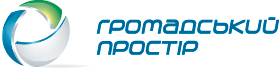 2. Платформи «Громадянське суспільство - це ТИ». GOZNAMY3. Організація Freedom House і її діяльність в Україні.4. Amnesty International і її діяльність в Україні.5. Human Rights Watch та її діяльність в Україні.6. Здійсніть презентацію журналу «Громадянське суспільство». У презентації зазначте проблематику змісту номерів, із аналізом короткого змісту декількох публікацій журналу (на вибір студента 3-4 статті). 0-7 балів3.Участь у семінарських заняттях0-5 балівДайте відповіді на питання, ознайомившись перед цим з Аналітичною доповіддюГромадянське суспільство України: сучасні практики та виклики розвитку : аналіт. доповідь / [Яблонський В. М., Андріученко Т. В., Бекешкіна І. Е. та ін.] ; за заг. ред. О. А. Корнієвського, Ю. А. Тищенко , В. М. Яблонського. – К. : НІСД, 2018. – 128 с.Які суспільні настрої щодо влади та громадянського суспільства в Україні за результатами соціологічних досліджень?Яким чином можна охарактеризувати  інституціональний розвиток громадянського суспільства в Україні?Якими є основні тенденції активності та самоорганізації молоді в Україні?У чому полягає суть антикорупційної діяльності організацій громадянського суспільства?Охарактеризуйте практичні та проблемні аспекти реалізації Національної стратегії сприяння розвитку громадянського суспільства в Україні на 2016–2020 рокиРозкрийте суть взаємодії влади та громадянського суспільства у формуванні й реалізації державної та місцевої політики0-10 балівРазом50 балівОцінка в балахОцінка за іспитКод оцінкиОцінка за шкалою ECTSОцінка за залік90–100відмінно5Азараховано81–89дуже добре4Bзараховано71–80добре4Cзараховано61–70задовільно3Dзараховано51-60достатньо3Eзараховано31–50Допускається до здачі заліку (іспиту)До 30(за роботу в семестрі)незадовільно(оцінка автоматично виставляється у відомість)2FХНе зарахованоСума балів після здачі по талону №1, 2(0-50)незадовільно2FХНе зарахованоСума балів після здачі по талону «К»(0-50)незадовільно2FНе зараховано